Resuelve las siguientes operaciones de números enteros:1)  (- 2 - 3 + 4) · 5 - 9 · (- 2 - 6) =
2)  ( - 5 - 10 - 32 ) · ( 4 - 8 - 16) =
3)  - 2 + 3 · 5 - 7 · (- 3 + 2 - 8) - 4 =
4)  (2 - 10) · (6 - 3) - (- 8 - 2) · (- 9 - 7) =
5)  15 + 16. 2 - 3 · (5 · 2 + 4 - 3 · 2) - [2 + 2 · ( - 2 ) - 9] · (- 5) =
6)  10 - (- 2 - 1 + 5 . 3) · [- 4 + 1 · (- 1 ) ] + 8 + 4 · (- 2) =
7)  - 10 - 4 · (- 3) + 15 : (- 3) + (- 8) =
8)  (4 - 8) : (- 2) - (-27) + (-15) · 3=
9)  3 · (- 5) + 8 : 2 - 9 : 3 + 4 =
10)  3· [(- 25) : 5 + (8 - 4 : 2)] - 11 =
11)  - [45 : ( - 5 ) + 3 · (7 - 2 )] + 8 =
12)  17 - (- 4) · 5 + 18 : (- 9) - 18 =
ResolverRESUELVE REEMPLAZANDO LETRAS POR VALORES QUE SE INDICAN:            para a = 3 y b = 7                        para c = 2 y d = -3                 para c = -5 y d = 3         para a = -2  y b = -1Completa la tabla siguiente:Simplificar: a)               b)           c)         d)          e)    f)              g)          h)           i)         j) 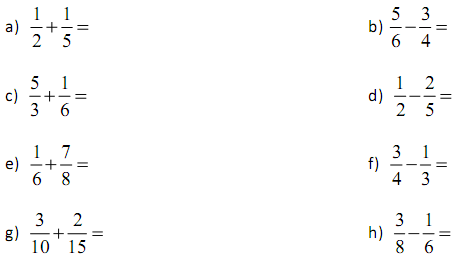 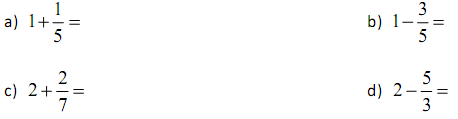 OPERA Y SIMPLIFICA LOS RESULTADOS: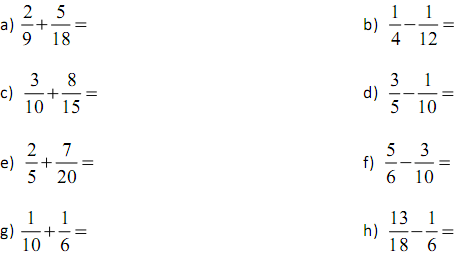 abc-52-31-4-2-3-2-1510-10-156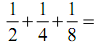 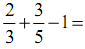 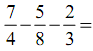 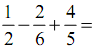 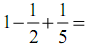 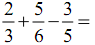 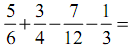 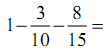 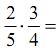 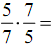 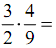 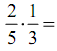 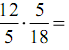 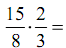 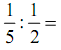 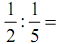 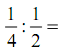 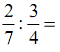 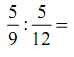 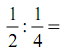 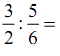 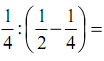 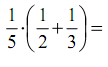 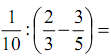 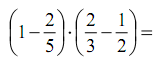 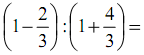 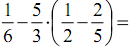 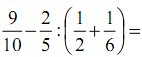 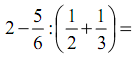 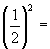 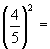 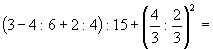 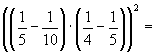 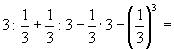 